          23 февраля Специалистом Клуба Кочерикова,  совместно с творческим коллективом   подготовили и провели праздничный концерт «Славная защитница будь всегда сильна!» посвященный «Дню защитника Отечества». В этот день со сцены звучали тематические песни , исполнялись танцевальные номера, читали стихи и звучали искрение поздравления и пожелания для всех мужчин.  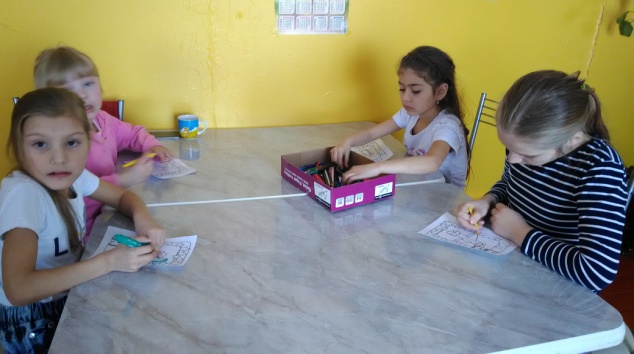 А накануне праздника Специалистом Клуба была организована выставка детских рисунков «На мирной планете хозяева дети», разместили которую в фойе учреждения. 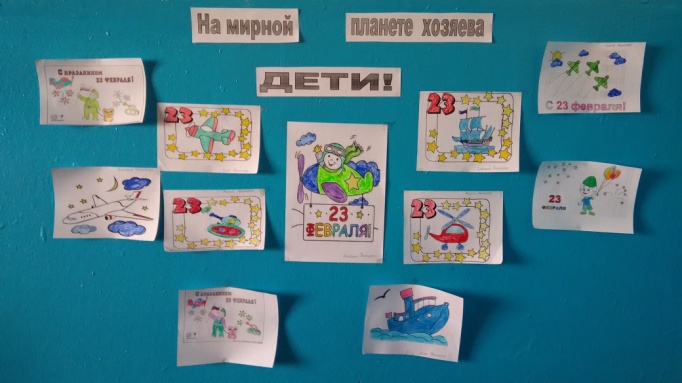 Учитывая что Защитникам Отечества  более 100 лет , конечно же  этот праздник близок каждой семье. В этот день принято поздравлять всех мужчин-воинов: и бывших - дедушек, и нынешних- пап и будущих- своих братьев, одноклассников и просто знакомых мальчишек. На  праздничном мероприятии   в торжественной обстановке  от лица руководителей  Клуба и  жителей Кочерикова     поздравляли   с праздником  наших мужчин,  работников Клуба  тех,  кто невидимым фронтом на протяжении многих лет создавали и продолжают создавать уют и тепло в нашем учреждении.Еще в прошлом году   заступили на службу в ряды Российской армии и наши Кочериковские парни. И как то так вышло что  все в разнобой, и у нас не было возможности, чтобы их собрать и поздравить, то именно    в день Защитников Отечества мы   восполнили  этот пробел, поздравили  наших ребят призванных в 2018 году в ряды Российской Армии: Черткова Вячеслава , Лагунова Фёдора, Ушакова Влада.А для того  чтобы Армия   для будущих защитников стала школой мужества,  и  чтобы они возвращались  закаленными и сильными - настоящими мужчинами,  нужно с детства к этому стремиться как наши мальчишки которые увлекаются спортом , занимаясь боксом  в детской юношеской спортивной школе  . В этот день поздравляли со сцены  : А. Нечаева ,  С .Исаева,  А .Шарипова,  М  Герасимова, Е.Гамкова,  К. Кузнецова, Гостева А,   Е. Оскоркова.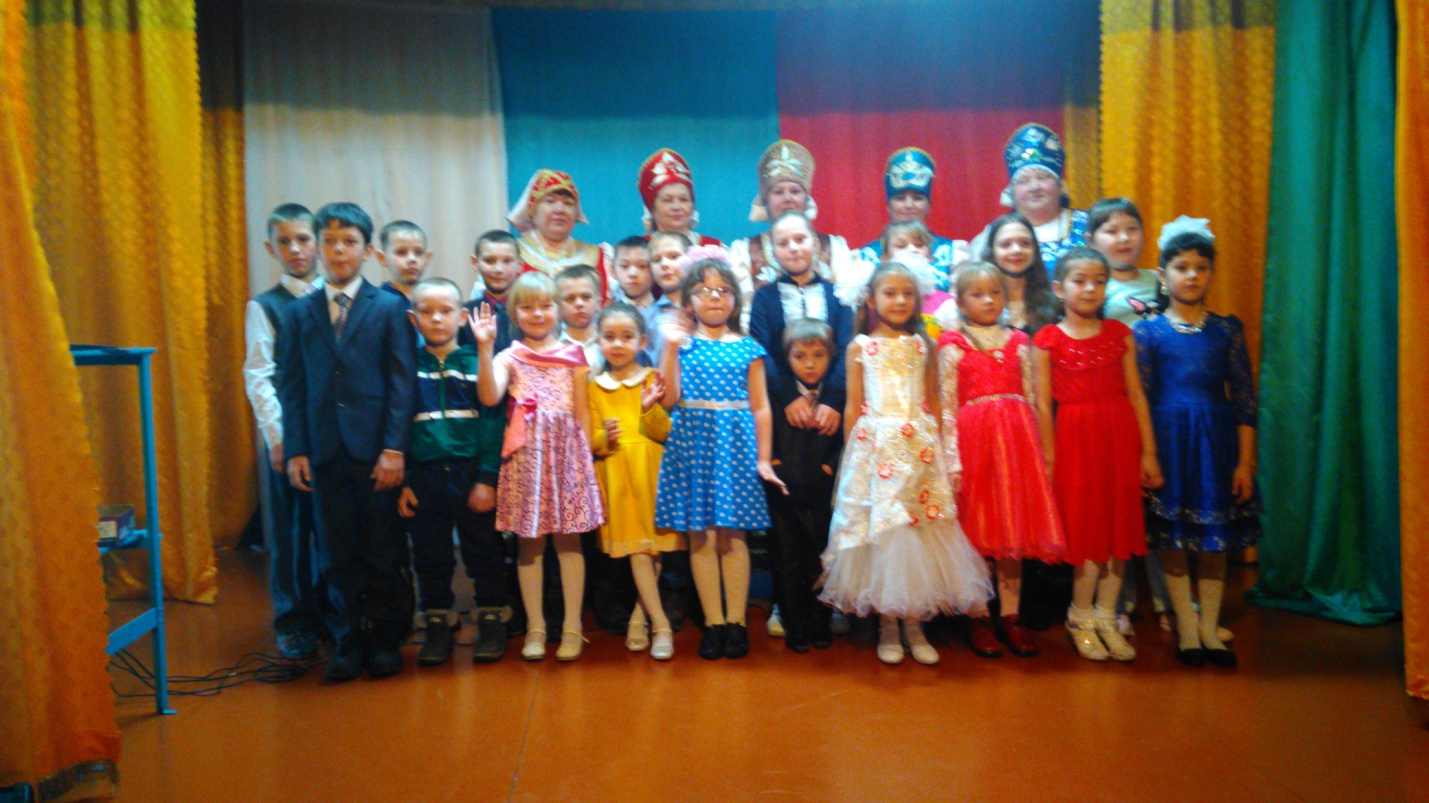  Е. Пиндичук Специалист Клуба д. Кочерикова